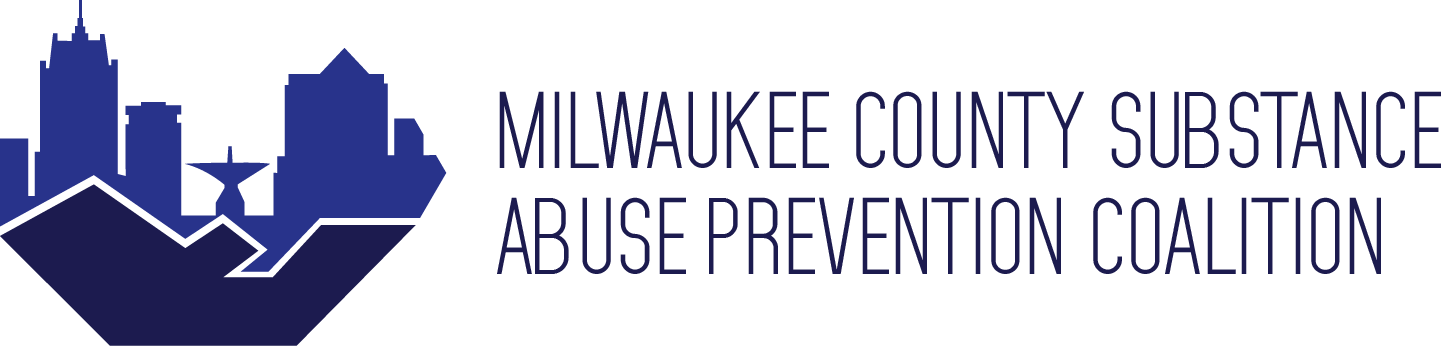 Date & Time: Thursday, September 17th, 2020 12:00pm - 1:30pmAgendaArrival							 	(12:00)Community Advocates Announcement: 			(12:05 -12:15)Announce Alex’s Onboarding as MCSAP Coordinator and Jeremy as MCSAP Mental Health and Wellness Coordinator My Friends: Youth Video – https://www.youtube.com/watch?v=Dar3U12n_9U&list=PL6guVwdTpkEM1oNDSyBUNE68G8k56B1AH&index=4Presenter- Vaynesia T. Kendrick, B.S., M.S., Community (1:00 - 1:15)City of Milwaukee Office of Outreach Specialist- Suicide Prevention and Violence Prevention – Strong Babies ProgramIntersectionality of Suicide and Substance MisuseSuicide is the 10th leading cause of death for adults and the 2nd for youth There have been 2,400 overdoses in Wisconsin this yearDrugs are being glorified to the youth We need to have the conversation to youth about suicide Parents and other family members have increased substance use since Covid-19 has begun impacting lifeWorkgroup Break Out						(12:15 -12:35)Presentation Breakout Questions: • How can our coalition integrate this information into our work?  What can our working group do with this information?  How can CA better support you with this information? 				Intro/ Workgroup Report Outs					(12:40—1:00)•	Multi-Drug Prevention WorkgroupNeed more key speakers for meetingsYouth are exposed to suicide, drugs and violence through media We need to find ways to feel more prepared to have conversations on suicideWhat we need from CA is space for more connection among MCSAP members as well as more exposure to real life stories on others and their journey. Lastly a list of resources that we can count on to refer youth to.•	Prescription Drug Prevention WorkgroupThey did a mental health check in with each otherWhat they need from CA is more mental health check-ins and conversations revolving around coalition members mental health and status.•	Data/Evaluation WorkgroupHow much does the community know about the suicide rates since Covid-19?Youth no longer have access to school social workers and school counselors to be able to talk about suicides and overall well-being.Normal drug supply routes have been affected and individuals might be going to other drug dealers not knowing what they are getting which might lead to drug overdoses.What we need from CA is more virtual focus groups, conversations, and solutions to decrease suicided and overdoses.Closing								(1:15 - 1:30)Speaker Recommendations For Next CoalitionLife change, a client who survived her suicide attemptNative Connection, new coordinatorMember Announcement/ EventsParenting network, a chance for parents to connect during Covid-19Next Meeting:  November 19th, 2020; 12:00-1:30pm